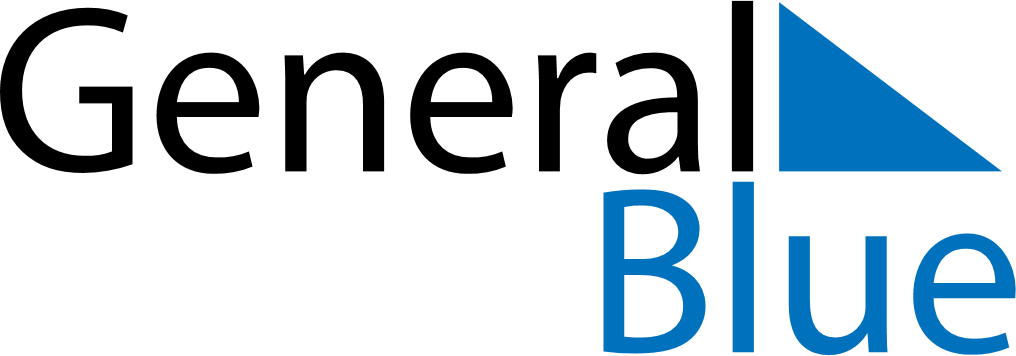 January 2024January 2024January 2024January 2024January 2024January 2024Hlybokaye, Vitebsk, BelarusHlybokaye, Vitebsk, BelarusHlybokaye, Vitebsk, BelarusHlybokaye, Vitebsk, BelarusHlybokaye, Vitebsk, BelarusHlybokaye, Vitebsk, BelarusSunday Monday Tuesday Wednesday Thursday Friday Saturday 1 2 3 4 5 6 Sunrise: 9:35 AM Sunset: 4:49 PM Daylight: 7 hours and 14 minutes. Sunrise: 9:34 AM Sunset: 4:50 PM Daylight: 7 hours and 15 minutes. Sunrise: 9:34 AM Sunset: 4:51 PM Daylight: 7 hours and 17 minutes. Sunrise: 9:34 AM Sunset: 4:53 PM Daylight: 7 hours and 18 minutes. Sunrise: 9:33 AM Sunset: 4:54 PM Daylight: 7 hours and 20 minutes. Sunrise: 9:33 AM Sunset: 4:55 PM Daylight: 7 hours and 22 minutes. 7 8 9 10 11 12 13 Sunrise: 9:32 AM Sunset: 4:57 PM Daylight: 7 hours and 24 minutes. Sunrise: 9:32 AM Sunset: 4:58 PM Daylight: 7 hours and 26 minutes. Sunrise: 9:31 AM Sunset: 5:00 PM Daylight: 7 hours and 28 minutes. Sunrise: 9:31 AM Sunset: 5:01 PM Daylight: 7 hours and 30 minutes. Sunrise: 9:30 AM Sunset: 5:03 PM Daylight: 7 hours and 33 minutes. Sunrise: 9:29 AM Sunset: 5:04 PM Daylight: 7 hours and 35 minutes. Sunrise: 9:28 AM Sunset: 5:06 PM Daylight: 7 hours and 38 minutes. 14 15 16 17 18 19 20 Sunrise: 9:27 AM Sunset: 5:08 PM Daylight: 7 hours and 40 minutes. Sunrise: 9:26 AM Sunset: 5:09 PM Daylight: 7 hours and 43 minutes. Sunrise: 9:25 AM Sunset: 5:11 PM Daylight: 7 hours and 46 minutes. Sunrise: 9:24 AM Sunset: 5:13 PM Daylight: 7 hours and 49 minutes. Sunrise: 9:23 AM Sunset: 5:15 PM Daylight: 7 hours and 52 minutes. Sunrise: 9:22 AM Sunset: 5:17 PM Daylight: 7 hours and 55 minutes. Sunrise: 9:20 AM Sunset: 5:19 PM Daylight: 7 hours and 58 minutes. 21 22 23 24 25 26 27 Sunrise: 9:19 AM Sunset: 5:21 PM Daylight: 8 hours and 1 minute. Sunrise: 9:18 AM Sunset: 5:22 PM Daylight: 8 hours and 4 minutes. Sunrise: 9:16 AM Sunset: 5:24 PM Daylight: 8 hours and 8 minutes. Sunrise: 9:15 AM Sunset: 5:26 PM Daylight: 8 hours and 11 minutes. Sunrise: 9:13 AM Sunset: 5:28 PM Daylight: 8 hours and 15 minutes. Sunrise: 9:12 AM Sunset: 5:30 PM Daylight: 8 hours and 18 minutes. Sunrise: 9:10 AM Sunset: 5:32 PM Daylight: 8 hours and 22 minutes. 28 29 30 31 Sunrise: 9:09 AM Sunset: 5:34 PM Daylight: 8 hours and 25 minutes. Sunrise: 9:07 AM Sunset: 5:36 PM Daylight: 8 hours and 29 minutes. Sunrise: 9:05 AM Sunset: 5:39 PM Daylight: 8 hours and 33 minutes. Sunrise: 9:03 AM Sunset: 5:41 PM Daylight: 8 hours and 37 minutes. 